INDICAÇÃO Nº 1427/2020Indica ao Poder Executivo Municipal que efetue manutenção em Iluminação pública na praça, localizada na Rua entre a Rua Ametista e a Rua da Florita no cruzamento com a Avenida Alfredo de Contato, no Bairro Jardim São Fernando.Excelentíssimo Senhor Prefeito Municipal, Nos termos do Art. 108 do Regimento Interno desta Casa de Leis, dirijo-me a Vossa Excelência para sugerir que, por intermédio do Setor competente, efetue manutenção em Iluminação pública na praça, localizada na Rua entre a Rua Ametista e a Rua da Florita no cruzamento com a Avenida Alfredo de Contato, no Bairro Jardim São Fernando.Justificativa:Conforme visita local, o a Praça supracitada necessita com urgência de manutenção na iluminação, tendo em vista que o local se encontra muito escuro e conforme relato de munícipes, além do iminente perigo em serem assaltados, o local está servindo de refúgio para uso de drogas e de atos libidinosos.Plenário “Dr. Tancredo Neves”, em 26 de junho de 2020.CELSO LUCCATTI CARNEIRO“Celso da Bicicletaria”-Vereador-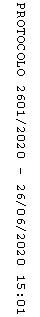 